В соответствии с Федеральным законом от 29.12.2012 № 273-ФЗ «Об образовании в Российской Федерации»1.	Утвердить прилагаемый Порядок выдачи разрешения на прием детей в муниципальные общеобразовательные организации Новгородского муниципального района на обучение по образовательным программам начального общего образования в возрасте младше 6 лет 6 месяцев и старше 8 лет.2.	Руководителям муниципальных общеобразовательных организаций руководствоваться настоящим распоряжением.3.	Опубликовать настоящее распоряжение на сайте комитета образования Администрации Новгородского муниципального района.5.Контроль за исполнением настоящего распоряжения оставляю за собой.Заместитель председателя						К.А.АлексадроваСеврюкова Ирина ВитальевнаКалясина Юлия ВикторовнаУтвержден распоряжениемкомитета образования АНМРот 14.12.2022    №  296  ПОРЯДОКвыдачи разрешения на прием детейв муниципальные общеобразовательные организацииНовгородского муниципального районана обучение по образовательным программам начального общегообразования в возрасте младше 6 лет 6 месяцев и старше 8 лет1 Общие положения1.1. Настоящий Порядок выдачи разрешения на прием детей в муниципальные общеобразовательные организации Новгородского муниципального района  на обучение по образовательным программам начального общего образования в возрасте младше 6 лет 6 месяцев и старше 8 лет  (далее Порядок) регламентирует деятельность комитета образования Администрации Новгородского муниципального района (далее – комитет образования), осуществляющего полномочия Учредителя, по разрешению либо отказу на прием детей в общеобразовательные организации Новгородского муниципального района на обучение по образовательным программам начального общего образования в более раннем или более позднем возрасте.1.2.Порядок разработан в соответствии со следующими нормативными документами:- Федеральным законом от 29.12.2012 № 273-ФЗ «Об образовании в Российской Федерации»; - Приказом Минпросвещения России от 22.03.2021 N 115 "Об утверждении Порядка организации и осуществления образовательной деятельности по основным общеобразовательным программам - образовательным программам начального общего, основного общего и среднего общего образования";            -санитарно-эпидемиологическими правилами СП 2.4. 3648-20 "Санитарно-эпидемиологические требования к организации воспитания и обучения, отдыха и оздоровления детей и молодежи", утвержденными Постановлением Главного государственного санитарного врача Российской Федерации от 28 сентября 2020 года N28.1.3. Прием детей в первый класс, не достигших на 1 сентября текущего года 6 лет и 6 месяцев, или старше 8 лет может осуществляться только с разрешения комитета образования.1.4. Прием детей в первый класс, не достигших на 1 сентября текущего года возраста 6 лет и 6 месяцев, может осуществляться только при наличии свободных мест в муниципальной общеобразовательной организации.1.5. Обучение детей, не достигших возраста 6 лет 6 месяцев к началу учебного года, проводится в общеобразовательной организации с соблюдением всех гигиенических требований к условиям и организации образовательного процесса для детей данного возраста. В случае, если общеобразовательная организация не обеспечивает соблюдение отдельных гигиенических требований к условиям и организации образовательного процесса для детей дошкольного возраста, родители вправе дать письменное согласие на обучение детей при отсутствии отдельных условий, если ребенок не имеет медицинских противопоказаний.2 Организация работы2.1. Для получения разрешения на прием детей в общеобразовательную организацию на обучение по образовательным программам начального общего образования в более раннем или более позднем возрасте родители (законные представители), либо лица, действующие на основании доверенности, оформленной в соответствии с гражданским законодательством от имени родителя (законного представителя) ребенка, который не достигнет возраста 6 лет 6 месяцев на 1 сентября текущего учебного года, либо ребенка, который достигнет возраста восьми лет на 1 сентября будущего учебного года, должны подать заявление в комитет образования (приложение 1).2.2. К заявлению прилагаются следующие документы:- копия свидетельства о рождении ребенка, заверенная в установленном порядке;-документ, подтверждающий отсутствие (наличие) у ребёнка медицинских противопоказаний (показаний) по состоянию здоровья (по форме, предоставляемой учреждением здравоохранения);-копия документа, подтверждающего родство заявителя  (законность представления прав ребенка);-справка общеобразовательной организации, в которую необходимо дать разрешение для обучения ребенка) о наличии свободных мест и условий для обучения детей дошкольного возраста;-заключение о психолого-педагогической готовности ребенка к школьному обучению. Заключение о психолого-педагогической готовности ребенка к школьному обучению может быть представлено:-в виде заключения территориальной психолого-медико-педагогической комиссии,-в виде заключения специалистов психолого-медико-психологического консилиума (учителя-логопеда, педагога-психолога, воспитателя(дефектолога)) дошкольного образовательного учреждения;-в виде заключения специалистов (учителя-логопеда, педагога-психолога, учителя начальных классов) психолого-медико-психологического консилиума общеобразовательной организации, в которую родители желают зачислить ребенка.2.3. Родители (законные представители) ребенка имеют право по своему усмотрению представить самостоятельно справку из общеобразовательной организации, в которую необходимо дать разрешение для обучения ребенка) о наличии свободных мест и условий для обучения детей дошкольного возраста, а также  иные документы.2.4. В случае отсутствия в представленных к заявлению документах справки из общеобразовательной организации, в которую необходимо дать разрешение для обучения ребенка) о наличии свободных мест и условий для обучения детей дошкольного возраста, комитет образования на основании информации о желаемой образовательной организации,  указанной в заявлении, запрашивает путем межведомственного взаимодействия сведения из общеобразовательной организации, в которую необходимо дать разрешение для обучения ребенка) о наличии свободных мест и условий для обучения детей дошкольного возраста.2.5. Заявления родителей (законных представителей) и все приложенные к ним документы на прием (отсрочку обучения) детей  по образовательным программам начального общего образования в возрасте младше 6 лет 6 месяцев и старше 8 лет рассматриваются на заседании комиссии комитета образования.2.6. Комиссия создается приказом председателя образования (далее –Комиссия). Комиссия создается в количестве не менее 3-х человек и включает в себя специалистов комитета образования.2.7.Комиссия рассматривает представленные родителями (законными представителями) заявления и документы, изучает причины приема ребенка в школу на обучение по образовательным программам начального общего образования в более раннем или более позднем возрасте, условия обучения в общеобразовательной организации и принимает решение о разрешении либо мотивированном отказе на прием ребенка в школу  на обучение по образовательным программам начального общего образования в более раннем или более позднем возрасте.2.8. На основании заключения Комиссии, комитет образования в течение 5 рабочих дней выдает разрешение на прием детей в возрасте младше 6 лет 6 месяцев и старше 8 лет на обучение в 1 классе, либо уведомление об отказе в его выдаче (приложение 2,3).2.9. Отказ о выдаче разрешения на прием ребенка в общеобразовательную организацию на обучение по образовательным программам начального общего образования в возрасте младше 6 лет 6 месяцев и старше  может быть мотивирован:- документы родителями (законными представителями) представлены не в полном объеме;- наличие противопоказаний по состоянию здоровья ребенка;-отрицательное заключение психолого-педагогической готовности ребенка к школьному обучению;-несогласие родителей (законных представителей) ребенка дошкольного возраста с условиями организации образовательного процесса в общеобразовательной организации;- отсутствие мест в общеобразовательной организации.2.10. Заявление родителей (законных представителей) о разрешении на прием детей в образовательное учреждение на обучение по образовательным программам начального общего образования в возрасте младше 6 лет 6 месяцев и старше, разрешение Комиссии на прием детей, равно как и уведомление об отказе в приеме регистрируются в порядке, предусмотренном Федеральным законом от 02.05.2006 № 59-ФЗ «О порядке рассмотрения обращений граждан Российской Федерации».2.11. На основании разрешения Комиссии на прием детей на  обучение по образовательным программам начального общего образования в возрасте младше 6 лет 6 месяцев и старше 8 лет, общеобразовательная организация осуществляет прием вышеуказанных детей в первый класс в соответствии с законодательством Российской Федерации и утвержденными Правилами приема соответствующей образовательной организации.Приложение 1 к Порядкувыдачи разрешения на прием детей в муниципальные автономные общеобразовательныеорганизации Новгородского муниципального района  на обучение по образовательным программам начального общегообразования в возрасте младше 6 лет 6 месяцев и старше  8 летПредседателю комитета образования             Администрации Новгородскогомуниципального района__________________________________________________________________________________________________(ФИО родителя (законного представителя) ребенка)проживающего по адресу:                                                                        _______________________________________                                                                       _______________________________________                                                                        контактный телефон: ____________________ЗАЯВЛЕНИЕо выдаче разрешения на прием ребенка
в возрасте младше 6 лет 6 месяцев в первый класс
Прошу выдать разрешение о приеме моего ребенка, _______________________________________________________________________________________ (ФИО ребенка, число, месяц, год рождения)зарегистрированного по адресу: _______________________________________________________________________________________проживающего: _______________________________________________________________________________________ в 1 класс муниципальной общеобразовательной организации:____________________________________________________________________________с 01 сентября 20___ года по причине _______________________________________________________________________________________На 01 сентября 20___г. ребенку исполнится полных ____ лет _____ месяцев.С условиями и режимом организации образовательного процесса в школе  ознакомлен(а) и согласен(на).Даю согласие на обработку моих персональных данных и данных моего ребенка в соответствии с действующим порядком в РФ.К заявлению прилагаются (указать прилагаемые документы):1.______________________________________________________________________________2. ______________________________________________________________________________3. ______________________________________________________________________________4. ______________________________________________________________________________					____________________ / ____________________________							(подпись) 		(расшифровка подписи)Дата «	»	20	г.Заявление принял 	/	(подпись)	(расшифровка подписи)Дата «	»	20	г.Приложение 2 к Порядкувыдачи разрешения на прием детей в муниципальные автономные общеобразовательныеорганизации Новгородского муниципального района  на обучение по образовательным программам начального общегообразования в возрасте младше 6 лет 6 месяцев и старше  8 летФорма разрешенияна прием детей в возрасте младше 6 лет 6 месяцев
в первый класс муниципальных общеобразовательных организаций
на обучение по образовательным программам начального общего образованияДиректору _______________________________________________________________________________РАЗРЕШЕНИЕ №____Комитет образования Администрации Новгородского муниципального района, рассмотрев заявление гр. ________________________________________________________________________________(фамилия, имя, отчество)а также приложенные к нему документы, разрешает прием_____________________________________________________________________________(фамилия, имя, отчество ребенка, дата рождения)на обучение по образовательным программам начального общего образования при согласии родителей (законных представителей) на режим и условия организации образовательного процесса в ______________________________________________________________________Председатель комитета:                                                                       Форма разрешенияна прием детей в возрасте старше 8 лет
в первый класс муниципальных общеобразовательных организаций
на обучение по образовательным программам начального общего образованияДиректору _______________________________________________________________________________РАЗРЕШЕНИЕ №____Комитет образования Администрации Новгородского муниципального района, рассмотрев заявление гр. ________________________________________________________________________________(фамилия, имя, отчество)а также приложенные к нему документы, разрешает «отложить обучение в школе до 8 лет»_____________________________________________________________________________(фамилия, имя, отчество ребенка, дата рождения) по образовательным программам начального общего образования в ___________________уч.году.по причине:______________________________________________________________________Председатель комитета:                                                                      Приложение 3 к Порядкувыдачи разрешения на прием детей в муниципальные автономные общеобразовательныеорганизации Новгородского муниципального района  на обучение по образовательным программам начального общегообразования в возрасте младше 6 лет 6 месяцев и старше  8 летФорма уведомления об отказе в выдаче разрешения
на прием детей в муниципальные общеобразовательные организации на обучение по
образовательным программам начального общего образования
в более раннем или более позднем возрасте.Директору _______________________________________________________________________________УВЕДОМЛЕНИЕ ОБ ОТКАЗЕ  №____в выдаче разрешения на прием детей в муниципальные общеобразовательные организации на
обучение по образовательным программам начального общего образования
в более раннем  возрастеКомитет образования Администрации Новгородского муниципального района,  рассмотрев заявление гр. _____________________________________________________________________________________(фамилия, имя, отчество)а также приложенные к нему документы, уведомляет об отказе в выдаче разрешения на прием_____________________________________________________________________________________(фамилия, имя, отчество ребенка, дата рождения)на обучение по образовательным программам начального общего образования по причине __________________________________________________________________________________________________________________________________________________________________________Председатель комитета:                                                                       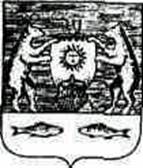 Администрация Новгородского муниципального районаНовгородской областиАдминистрация Новгородского муниципального районаНовгородской областиКОМИТЕТ ОБРАЗОВАНИЯАДМИНИСТРАЦИИ    НОВГОРОДСКОГО     МУНИЦИПАЛЬНОГО    РАЙОНАКОМИТЕТ ОБРАЗОВАНИЯАДМИНИСТРАЦИИ    НОВГОРОДСКОГО     МУНИЦИПАЛЬНОГО    РАЙОНАР А С П О Р Я Ж Е Н И ЕР А С П О Р Я Ж Е Н И Еот 14.12.2022№ 296Великий НовгородВеликий НовгородОб утверждении Порядка выдачи разрешения на прием детейв муниципальные общеобразовательные организацииНовгородского муниципального района на обучениепо образовательным программам начального общего образованияв возрасте младше 6 лет 6 месяцев и старше 8 летОб утверждении Порядка выдачи разрешения на прием детейв муниципальные общеобразовательные организацииНовгородского муниципального района на обучениепо образовательным программам начального общего образованияв возрасте младше 6 лет 6 месяцев и старше 8 лет          4. Распоряжение комитета образования Администрации Новгородского муниципального района от 30.12.2021 №253  « Об утверждении Порядка выдачи разрешения на прием детей в муниципальные общеобразовательные организации Новгородского муниципального района на обучение по образовательным программам начального общего образования в возрасте младше 6 лет 6 месяцев и старше 8 лет» считать утратившим силу.